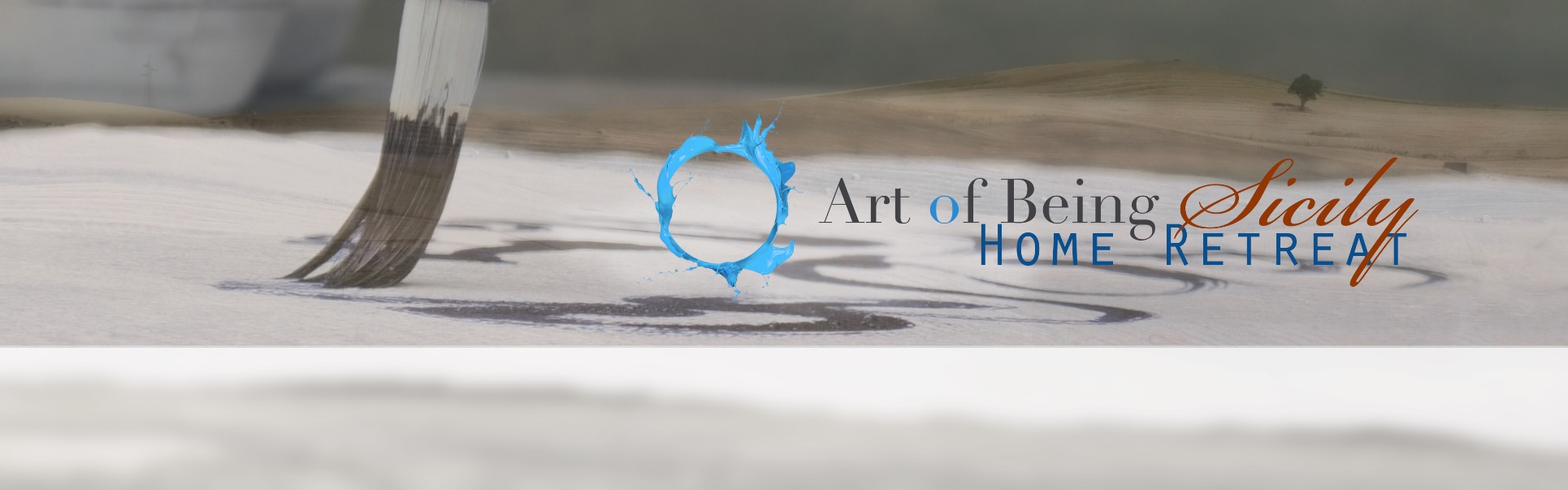 Retreat ScheduleThe times and structure below are merely suggestions. Please use and edit this document to make the program fit your own needs and circumstances.PRE-RETREAT INTRODUCTION AND PREPARATION (Evening/Day before Day 1)DAY 1: LANDINGDAY 2: CONNECTINGDAY 3: BEING IN THE WORLDTIMEMODULENOTESINTRODUCTION (Video)Acquaint yourself with the user interface and the overall structure of the program. Questions? Send them to: info@art-of-being.org.MAKING A HOME RETREAT (Video and Information Handout)Make preparations for your retreat:Edit this schedule to fit your needsPost schedule in a visible locationMake arrangements for any life commitments during retreatDecide how you wish to engage or disengage from devices and social activity during retreatPrepare your meditation and art spaces, materials, and journalReview reading list and prepare any texts you wish to studyTIMEMODULENOTES9amIN THE HEART OF THE LAND: SAN GIOVANNI SGADARI (Video and Journal Contemplation)Sit quietly for a few minutes to allow your mind and body to settle. Watch the video to gain a sense for the virtual “home” of our retreat program in San Giovanni SgadariContemplate and journal on your intention for this retreat10:00amWHAT IS MINDFULNESS?  (Video and Session Handout)Watch video introductionRead Session HandoutContemplate: What strikes you about this introduction? What resonates with your own experience? How do you perceive it might be beneficial?11:00amMEDITATION PRACTICE: GROUNDING MEDITATION (Video and Audio Guided Practice)Settle into your meditation space and try the Grounding Meditation Reflect on your experience Review the What is Mindfulness? Session and contemplate: what from the introduction resonated in your practice experience?Repeat the Grounding Meditation practice – experimenting with lengthening the time slightly or doing the practice without guidance (set a meditation timer for this)12:00pmMINDFUL LUNCHTry to carry a state of mindful awareness into your lunch periodUse the physical activity of food preparation, eating, and your sensory awareness as the object of your meditation as you prepare and eat your lunch1:00pmSTUDY OR RESTTake time to rest, go for a walk, or study any of the readings you have selected2:00pmJOURNAL CONTEMPLATION: ART OF BEING (Video and Session Handout)Begin with a 5-minute Grounding MeditationWatch the video and read the session handout to get a sense of the Art of Being approach to mindful artmakingJournaling: Contemplate and record your responses to the questions on the Session HandoutVisual Mapping: What does “Your Art History” look like visually? – play with mapping your artistic journey on the pages of your journalShare any observations or insights in the Comments section of the session3:00pmART EXPERIENCE: FINDING YOUR LINE (Video and Session Handout)Watch the introduction section of the videoPrepare your art space and materialsComplete the Art Experience using the video to guide youUse the Witnessing prompts to contemplate your work and experienceRecord any observations in your journal and/or the Comments section for this session4:00pmFINDING YOUR LINE (EXTENSION)Repeat the Finding Your Line Experience with different materials or complete the Extension activity on the Session Handout6:00pmMINDFUL DINNERBring mindfulness into your preparation and eating of dinner8:00pmGROUNDING MEDITATIONBring your day to a closeTIMEMODULENOTES8:00amMINDFUL BREAKFASTBring mindfulness into your preparation and eating of breakfast9:00amMEDITATION PRACTICE: MINDFULNESS OF BODY & BREATH (Video and Audio Guided Practice)Settle into your meditation space and try the practice with guiding Reflect on your experience Review the What is Mindfulness? Session and contemplate: what from the introduction resonated in your practice experience?Repeat the practice – optionally experiment by doing the practice without guidance (set a meditation timer for this)10:00amJOURNAL CONTEMPLATION: A LARGER TAPESTRY (Video and Session Handout)	Begin with a 5-minute Grounding MeditationWatch the video and read the session handout to explore the ideasJournaling: Contemplate and record your responses to the questions on the Session HandoutVisual Mapping: What does your connection to the “Larger Tapestry” look like? Visually map how your life is situated within a larger context of family, culture, and historyShare any observations or insights in the Comments section of the session12:00pmMINDFUL LUNCHBring mindfulness into your preparation and eating of lunch1:00pmSTUDY OR RESTTake time to rest, go for a walk, or study any of the readings you have selected2:00pmMEDITATION PRACTICE: TOUCHING EARTH, BREATHING AIR (Video and Audio Guided Practice)Settle into your meditation space and try the practice with guiding Reflect on your experience Repeat the practice – optionally experiment by doing the practice without guidance (set a meditation timer for this)3:00pmART EXPERIENCE: INNER & OUTER LANDSCAPE (Video and Session Handout)Watch the video, pausing to contemplate when directedPrepare your art space and materialsComplete the Art Experience Use the Witnessing prompts to contemplate your work and experienceRecord any observations in your journal and/or the Comments section for this session6:00pmMINDFUL DINNEREnjoy a mindful dinner8:00pmMINDFULNESS OF BODY & BREATHBring your day to a closeTIMEMODULENOTES8:00amMINDFUL BREAKFASTBring mindfulness into your preparation and eating of breakfast9:00amMEDITATION PRACTICE: CYCLE OF FLOURISHING & GROWTH (Video and Audio Guided Practice)Settle into your meditation space and try the practice with guiding Reflect on your experience Review the What is Mindfulness? Session and contemplate: what from the introduction resonated in your practice experience?Repeat the practice – optionally experiment by doing the practice without guidance (set a meditation timer for this)10:00amMEDITATION PRACTICE: WALKING MEDITATION (Video and Audio Guided Practice)Watch the videoTry the Walking Meditation practice both indoors and outdoors if possibleUse the audio guided practice to take the practice with youReflect on your experience: how is the experience different from sitting practice?12:00pmMINDFUL LUNCHBring mindfulness into your preparation and eating of lunch1:00pmSTUDY OR RESTTake time to rest, go for a walk, or study any of the readings you have selected2:00pmMEDITATION PRACTICE: CHOOSE FROM THE PRACTICES (Video and Audio Guided Practice)Settle into your meditation space and choose one of the previous meditation practices to do 3:00pmART EXPERIENCE: A WAY OF BEING (Video and Session Handout)Watch the video, pausing to go for a nature walk when directedReturn with a natural objectFinish watching the videoComplete the Art Experience Use the Witnessing prompts to contemplate your work and experienceRecord any observations in your journal and/or the Comments section for this session6:00pmMINDFUL DINNEREnjoy a mindful dinner7:00pmJOURNAL CONTEMPLATION: BEING IN THE WORLD (Session Handout)Contemplate your experience of these three days of retreat – what intentions, commitments, practices, or insights will you carry with you into your life?Record in your journal and/or in the Comments section of this session8:00pmMEDITATION PRACTICE: CYCLE OF FLOURISHING & GROWTHBring your retreat to a close